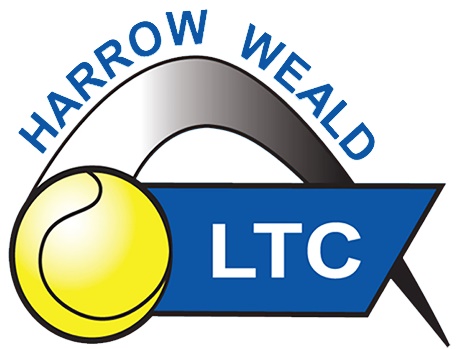 COACHING PROGRAMMEApril 2024 - September 2024COACHING PROGRAMMEApril 2024 - September 2024COACHING PROGRAMMEApril 2024 - September 2024COACHING PROGRAMMEApril 2024 - September 2024COACHING PROGRAMMEApril 2024 - September 2024ADULTCLASSTIME£MEMBER£NON -MEMBER MONDAYCARDIO TENNIS7:30 pm - 8:30 pm£7£9TUESDAYINTERMEDIATE7:30 pm - 8:30 pm£8£10TUESDAYSOCIAL TENNIS10:00 am – 12:00N/CN/AWEDNESDAYSOCIAL TENNIS6:45 pm – 9:30 pmN/CN/ATHURSDAYIMPROVERS7:30 pm - 8:30 pm£8£10THURSDAYSOCIAL TENNIS10:00 am – 12:00N/CN/ASATURDAYSOCIAL TENNIS2:00 pm – 5:00 pmN/CN/ASUNDAYSOCIAL TENNIS10:30 am – 12:30 pmN/CN/AJUNIORCLASSTIME£MEMBER£NON -MEMBER MONDAYJUNIOR - SQUAD A5:00 – 6:00 pmINVITATION ONLYINVITATION ONLYTUESDAYJUNIOR - SQUAD B5:00 – 6:00 pmINVITATION ONLYINVITATION ONLYWEDNESDAYDEVELOPMENT5:00 – 6:00 pmINVITATION ONLYINVITATION ONLYSATURDAYMINI TENNIS RED5 WEEK COURSE9:30 – 10:30£40£55SATURDAYMINI TENNIS ORANGE5 WEEK COURSE10:40 – 11:40£40£55SATURDAYTEEN TENNIS5 WEEK COURSE11:45 – 12:45£40£55If you need any further information …please call head coach Darren Plank: 07960 071478